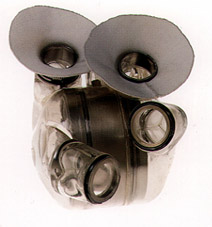 SyllabusCourse:  Thermodynamics,  MECH 337Meeting times: MWF 2:00-2:50 p.m. (Clark A 207) 	Th 12:00-12:50 p.m. (Clark A104)Instructor: 	Dr. Anthony J. Marchese	Office: Eng A103H	  marchese@colostate.edu	Phone: 1-2328      Instructor Office Hours:  Mon.  10:00 a.m. to 11 a.m.		    Wed.  10:00 a.m. to 11 a.m.    Teaching Assistant:  Khandakar “Niaz” Morshed 		khandakar.morshed@colostate.eduTextbook: 	Fundamentals of Engineering Thermodynamics, 6th Edition, Moran and Shapiro, 2008, Wiley.Course Description:   This course will provide an introduction to the basic concepts of properties and states of a substance, equilibrium, energy, entropy, processes and cycles.  We will apply these principles toward the analysis of engineering systems such as engines, compressors, pumps, steam plants, and thermodynamic cycles for power generation and refrigeration.Grading Policy:Homework/Quizzes (30%). 	Approximately 5  to 8 homework problems per week will be assigned.  Assignments must be done on engineering paper in the format specified by the instructor (Known, Find, Given, Schematic Diagram, Analysis).  A sample of the required format is attached.  Assignments are due at the beginning of the class on the day announced by the instructor.  Late assignments will not be collected (Late = 0), but the lowest homework grade will be dropped.  Exam #1 (20%). 	A 1.5-hour examination will be given at approximately the 6th week of class. Exam 1 is closed book, but a 1-page cheat sheet is permitted. Exam #2 (20%). 	A 1.5-hour examination will be given at approximately the 12th week of class. Exam 2 is closed book, but a 1-page cheat sheet is permitted.Final Exam (30%).  	A 2-hour comprehensive final exam will be given during finals week. The final exam is closed book, but two 1-page cheat sheets are permitted.Homework Grading Policy Approximately 5 to 8 problems will be assigned each week.  2 to 3 problems will be graded in detail at random.  20 % of each homework grade will be based on your having attempted all problems.  80% of the homework grade will be based on the graded problems.  Attendance and Lateness Policy  Attendance at all lectures and recitations is mandatory.  Note that in-class quizzes will be given on days when homework is due.  Sleeping in class is forbidden.  Notebooks and calculators should be brought to each class.  Please turn off your cell phones.  If you have an emergency situation where your phone needs to be left on, please alert me prior to class…and please put it on vibrate.  Just so you know, lateness is one of my pet peeves…please be mindful that class begins promptly at 2:00 p.m. (noon on Thursdays).   Course Website. Information on this class (including this syllabus) will be posted on the web at: http://www.engr.colostate.edu/~marchese/mech337-10Example Homework Problem and Solution TechniqueRaw Problem Statement.  One of the design requirements of an artificial heart under development is that the blood temperature does not increase by more than .01 C as it is pumped through the heart.  It is known that the pressure rise required for the heart pump is 120 mm Hg and that the average flow rate required is 5 liter/min.  Assuming that the electrical and mechanical losses result in a pump efficiency of 25%, estimate the rate of heat removal in Watts required to maintain the allowable temperature increase.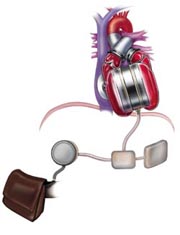 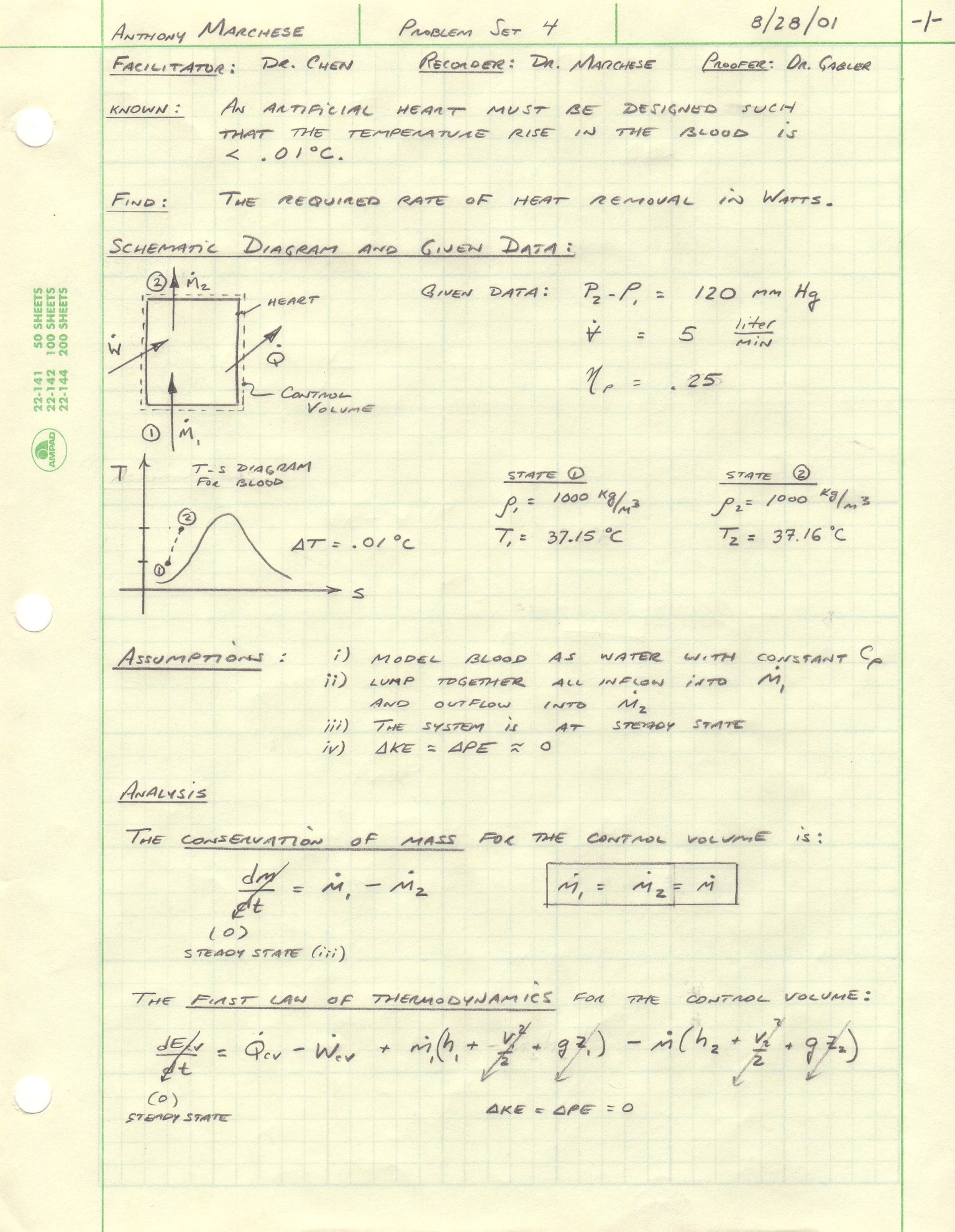 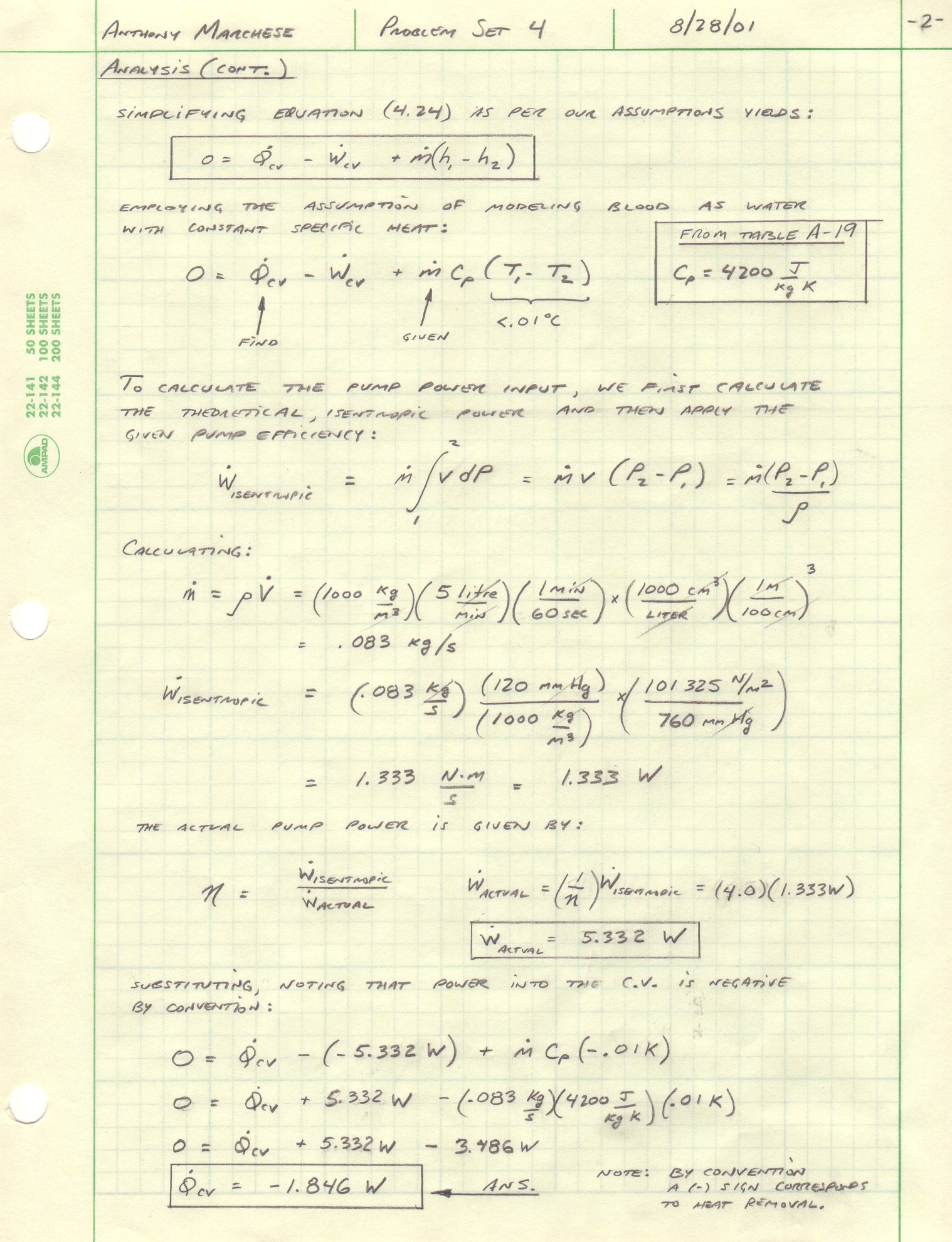 WeekDate(s)TextTopicsHomework1Aug. 23 Aug. 25Aug. 26Aug. 27Ch. 1Introductory Concepts and DefinitionsProblems:Date Due: 2Aug. 30 Sep. 1Sep. 2Sep. 3Ch. 2Energy, Work and the First Law of ThermodynamicsProblems:Date Due:  3Sep. 8Sep. 9 Sep. 10Ch. 3Thermodynamic Properties Problems:Date Due:  4Sep. 13Sep. 15 Sep. 16Sep. 17Ch.4Control Volume Energy AnalysisProblems:Date Due:  5Sep. 20Sep. 22Sep. 23Sep. 24Ch. 5The Second Law of ThermodynamicsProblems:Date Due:  6Sep. 27 Sep.29Sep. 30Oct. 1Ch. 6Defining entropy change, entropy balances for closed systemsExam #1Problems:Date Due:  7Oct. 4Oct. 6Oct. 7Oct. 8Ch. 6Entropy balances for control volumes.  Isentropic efficiency.Problems:Date Due:  8Oct. 11Oct. 13Oct. 14Oct. 15Ch. 8Vapor Power SystemsProblems:Date Due:  9Oct. 18Oct. 20Oct. 21Oct. 22Ch. 8Vapor Power SystemsProblems:Date Due:  10Oct. 25Oct. 27Oct. 28Oct. 29Ch. 9Gas Power SystemsProblems:Date Due:  11Nov.1Nov. 3Nov. 4Nov. 5  Ch. 9Gas Power SystemsProblems:Date Due:  12Nov. 8Nov. 10Nov. 11Nov. 12  Ch. 10Refrigeration and Heat Pump SystemsProblems:Date Due:  13Nov. 15Nov. 17Nov. 18Nov. 19Ch. 12Ideal Gas Mixtures and Humid Air Calculations (Psychrometrics)Exam #2Problems:Date Due:  14Nov. 22-26Fall Break15Nov. 29Dec. 1Dec. 2Dec. 3Ch. 12Ideal Gas Mixtures and Humid Air Calculations (Psychrometrics)Problems:Date Due:  16Dec. 6Dec. 8Dec. 9Dec. 10Ch. 13Reacting Mixtures and CombustionProblems:Date Due:  17Dec. 13-17 Final Exam